108年度專書閱讀分享讀書會(共4場)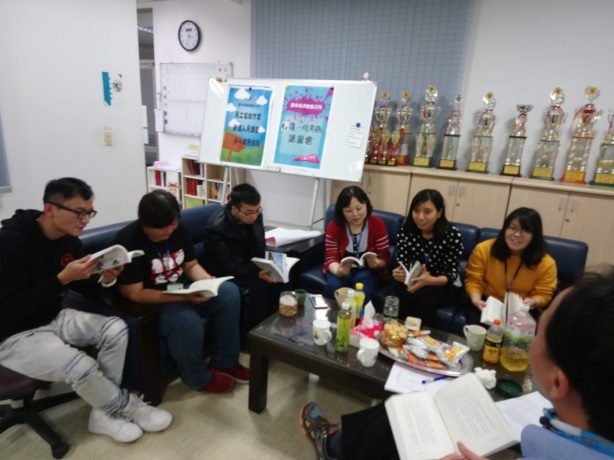 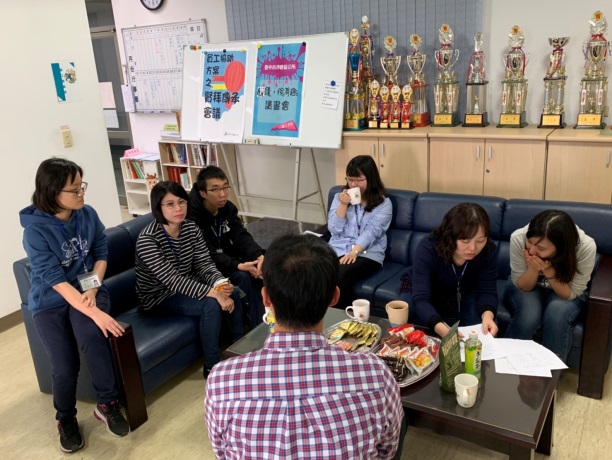 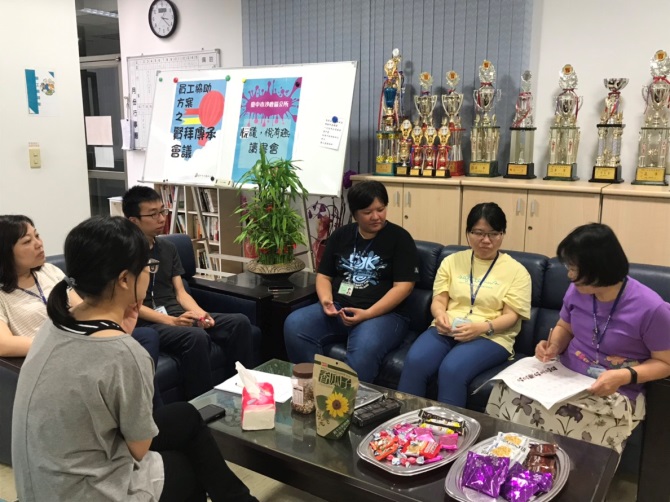 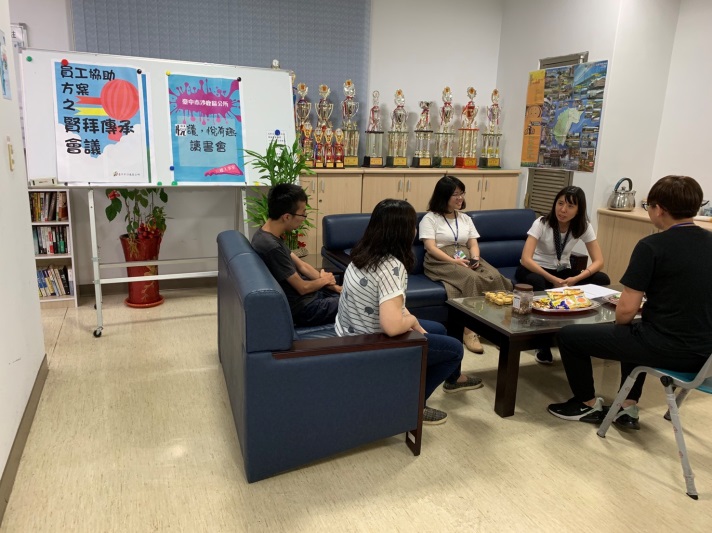 